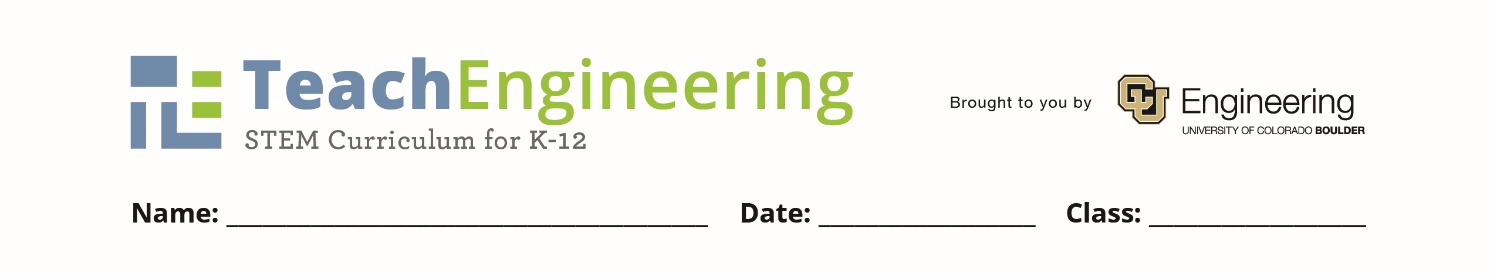 IcosahedralSpherical in shape, but a closer look reveals they are icosahedral.The genetic material is enclosed inside of the capsid. Viruses with icosahedral structures are released into the environment when the cell dies, breaks down, and lyses, thus releasing the virions. Examples: poliovirus, rhinovirus, and adenovirus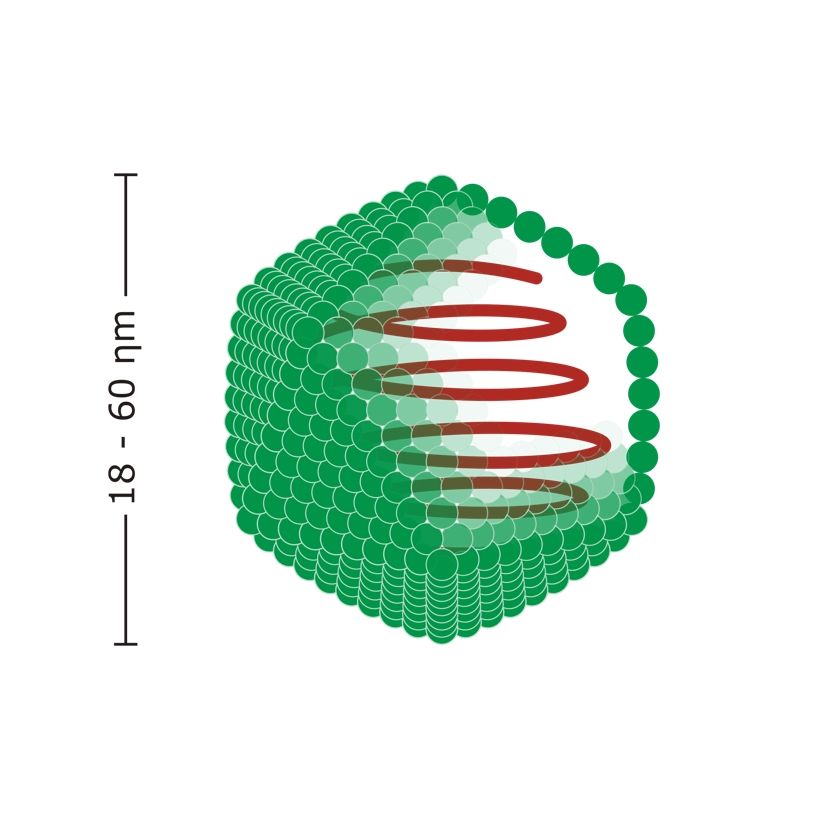 EnvelopeIts structure is a conventional icosahedral or helical structureIts structure is surrounded/enclosed by a lipid bilayer membraneThe envelope of the virus forms when the virus exits the cell via budding mechanismExamples: influenza, hepatitis C, HIV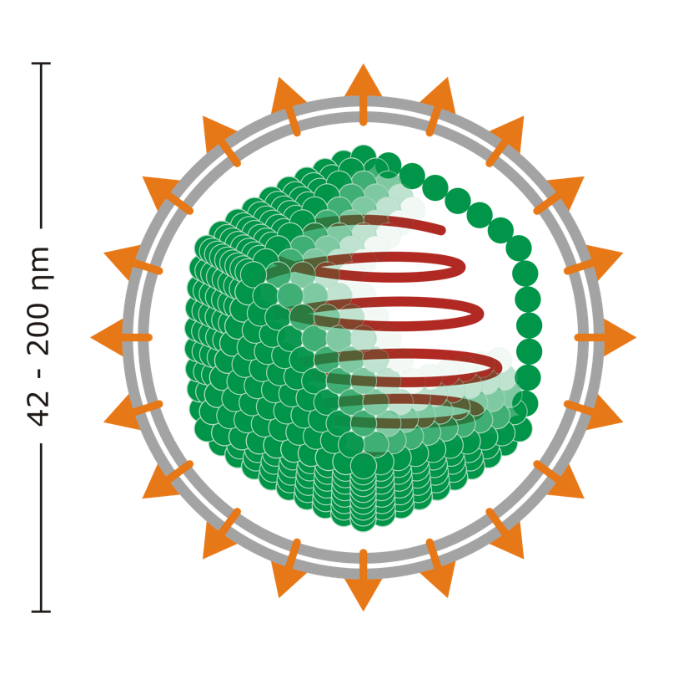 ComplexIts structure is a combination of icosahedral and helical shapeMay have a complex outer wall or head-tail structureThe head-tail structure is unique of bacteriophages (viruses that only infect bacteria)The head of the virus possesses an icosahedral shape with a helical shaped tailThe tail in a bacteriophage is used to attach to the bacterium. It creates a hole in the cell wall, and it inserts its DNA into the cell.Examples: variola virus (smallpox)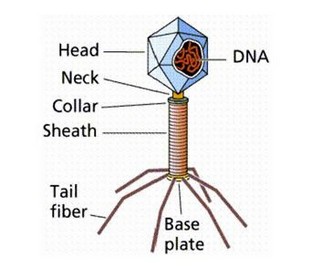 http://www.fabpretty.com/science/microbiology/transmission-and-symptoms-of-virus/HelicalIts structure is composed of a capsid with a central cavity (hollow tube).The central cavity is made of proteins arranged in a circular form. The circular morphology of creates a disk like shape that attaches helically simulating a toy slinky.The hollow tube shape allows for the nucleic acid to be stored in the middle. Helical viruses are usually around 15-19 nm wide and 300-500nm.Example: Tobacco Mosaic Virus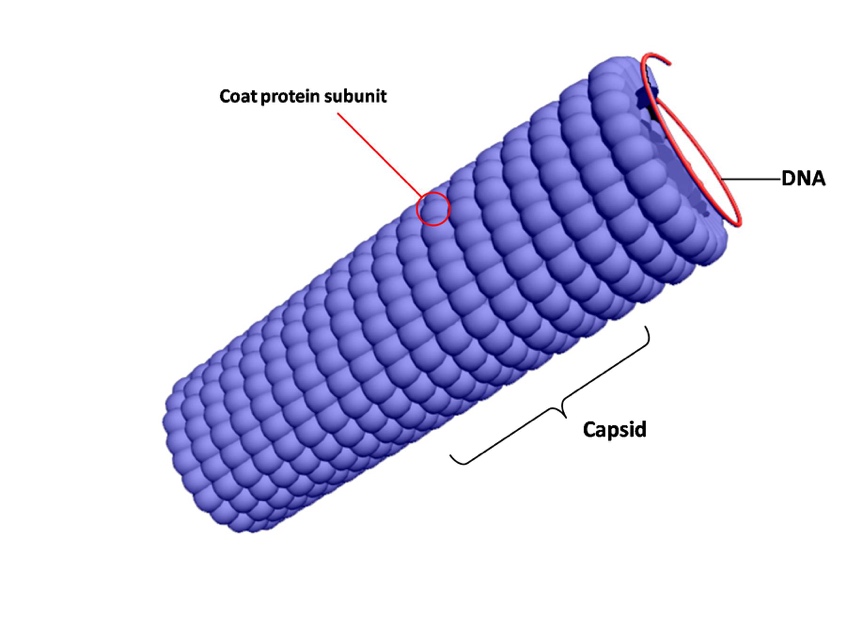 https://commons.wikimedia.org/wiki/File:Helical_capsid.jpg